令和３年度　津山市景観賞　応募用紙　　　　　　　　　　　　　　　　　　　　　　　　　　　令和３年　　月　　日必要書類① 応募用紙（この用紙）② 応募対象の写真（活動の様子や物件全体がわかる鮮明なものを添付してください）③ その他参考となる書類（必須ではありません）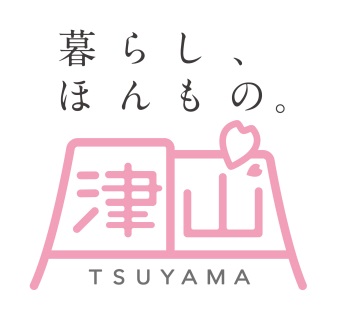 注意事項・提供された個人情報は津山市景観賞に関する事務連絡および他の景観賞等の情報提供に使用させていただきます。その他の目的では使用しません。・提出された書類は返却しません。・提供された写真は市民投票や市ホームページに掲載、募集ポスターに使用する場合があります。応募・問い合わせ先〒708-8501 津山市山北520　津山市 都市建設部 都市計画課【電　話】0868-32-2096　【メール】tokei@city.tsuyama.lg.jp応募者応募者住所応募者連絡先電話番号：メールアドレス：電話番号：メールアドレス：電話番号：メールアドレス：電話番号：メールアドレス：応募件名応募対象の情報※ 応募する部門の番号に〇をつけ、対象部門の欄に記入してください１建築物部門建築物、工作物、庭園など建築主応募対象の情報※ 応募する部門の番号に〇をつけ、対象部門の欄に記入してください１建築物部門建築物、工作物、庭園など設計者応募対象の情報※ 応募する部門の番号に〇をつけ、対象部門の欄に記入してください１建築物部門建築物、工作物、庭園など施工者応募対象の情報※ 応募する部門の番号に〇をつけ、対象部門の欄に記入してください１建築物部門建築物、工作物、庭園など所在地応募対象の情報※ 応募する部門の番号に〇をつけ、対象部門の欄に記入してください２広告物部門看板、広告塔、のれん、案内表示など広告主応募対象の情報※ 応募する部門の番号に〇をつけ、対象部門の欄に記入してください２広告物部門看板、広告塔、のれん、案内表示などデザイナー応募対象の情報※ 応募する部門の番号に〇をつけ、対象部門の欄に記入してください２広告物部門看板、広告塔、のれん、案内表示など製作・施工者応募対象の情報※ 応募する部門の番号に〇をつけ、対象部門の欄に記入してください２広告物部門看板、広告塔、のれん、案内表示など所在地応募対象の情報※ 応募する部門の番号に〇をつけ、対象部門の欄に記入してください３景観活動部門地域の景観を　活かした活動、景観づくり、　　保存活動など個人・団体名※団体の場合は代表者名を記入（代表者：　　　　　　　　　　　　　）（代表者：　　　　　　　　　　　　　）応募対象の情報※ 応募する部門の番号に〇をつけ、対象部門の欄に記入してください３景観活動部門地域の景観を　活かした活動、景観づくり、　　保存活動など活動名応募対象の情報※ 応募する部門の番号に〇をつけ、対象部門の欄に記入してください３景観活動部門地域の景観を　活かした活動、景観づくり、　　保存活動など活動の場所応募対象の情報※ 応募する部門の番号に〇をつけ、対象部門の欄に記入してください３景観活動部門地域の景観を　活かした活動、景観づくり、　　保存活動など活動の内容応募の趣旨この物件を応募しようと思った理由・アピールポイントなどこの物件を応募しようと思った理由・アピールポイントなどこの物件を応募しようと思った理由・アピールポイントなどこの物件を応募しようと思った理由・アピールポイントなどこの物件を応募しようと思った理由・アピールポイントなど所有者等の同意※応募が他薦の場合のみ所有者等の同意について当てはまる方に〇※応募が他薦の場合のみ所有者等の同意について当てはまる方に〇※応募が他薦の場合のみ所有者等の同意について当てはまる方に〇※応募が他薦の場合のみ所有者等の同意について当てはまる方に〇取っている　・　取ることができない